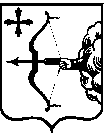 ПРЕСС-ЦЕНТР ПРАВИТЕЛЬСТВА КИРОВСКОЙ ОБЛАСТИТел. (8332) 27-27-42 доб.4211                          e-mail: press@ako.kirov.ru                       http://www.kirovreg.ru28 декабря 2021 г.г. КировВ 2021 году в Кировской области восстановили права 281 участника долевого строительстваВ Кирове достроена третья секция проблемного дома на улице Гороховской, 81В Кирове завершено строительство третьей секции проблемного дома на ул. Гороховской, 81. Инспекция государственного строительного надзора Кировской области выдала заключение о соответствии построенного объекта требованиям проектной документации.В строительство третьей секции дома на ул. Гороховской, 81 были вложены средства 63 граждан - участников долевого строительства.Строительство секции завершила подрядная организация «Алтай-Строй», выбранная по итогам конкурсного отбора, проведенного Государственной инспекцией строительного надзора Кировской области. Завершив строительство и введя в эксплуатацию третью секцию многоквартирного дома на ул. Гороховская, 81, застройщик получит земельные участки. Этот механизм был принят в Кировской области по инициативе губернатора Игоря Васильева для решения вопросов граждан – участников долевого строительства.— Областной механизм выделения земельного участка застройщику зарекомендовал себя как хороший работающий инструмент. Уже третий объект в Кирове достроен благодаря этому механизму: на улице Леина, 145, в первом Гороховском переулке, 21 и вот теперь на улице Гороховской, 81. Мы провели большую работу совместно с городом по поиску земельных участков для решения вопросов дольщиков, и в дальнейшем это позволит завершить еще несколько крупных объектов, — ранее отмечал губернатор Игорь Васильев.Строительство этого дома началось в сентябре 2015 года силами ООО «Жилой комплекс «Виктория». В 2017 году истек планируемый срок передачи жилых помещений участникам строительства. В 2018 году застройщик дома был признан банкротом. В июне 2021 года арбитражный суд Кировской области вынес решение о передаче прав застройщика на объект жилищно-строительному кооперативу «Гороховская, 81».В июле 2022 году Госстройнадзор смог организовать и провести конкурс по выбору нового застройщика. По результатам проведения конкурсных процедур право на заключение соглашения о завершении строительства и вводе в эксплуатацию жилого дома передано ООО Специализированный застройщик «Алтай-Строй».Сейчас в едином реестре проблемных объектов Кировской области находится 30 домов, из них 12 – в слободе Новое Сергеево. По каждому из них индивидуально выбирается способ решения вопроса. Так, для удобства граждан, по поручению губернатора Кировской области Игоря Васильева была создана информационно-справочная система «Достроим вместе» https://dv.kirovreg.ru, где отражена информация о текущем этапе реализации объекта, приложены все документы по объекту.Таким образом в 2021 году в Кировской области завершено строительство 4 проблемных объектов (г. Киров, пер. 1-й Гороховский, 21, ул. Широтная, 1 (4,5,6 секции), ул. Гороховская, 81 (третья секция), г. Слободской, ул. Советская, 47а. Восстановлены в правах 281 гражданин – участник долевого строительства.